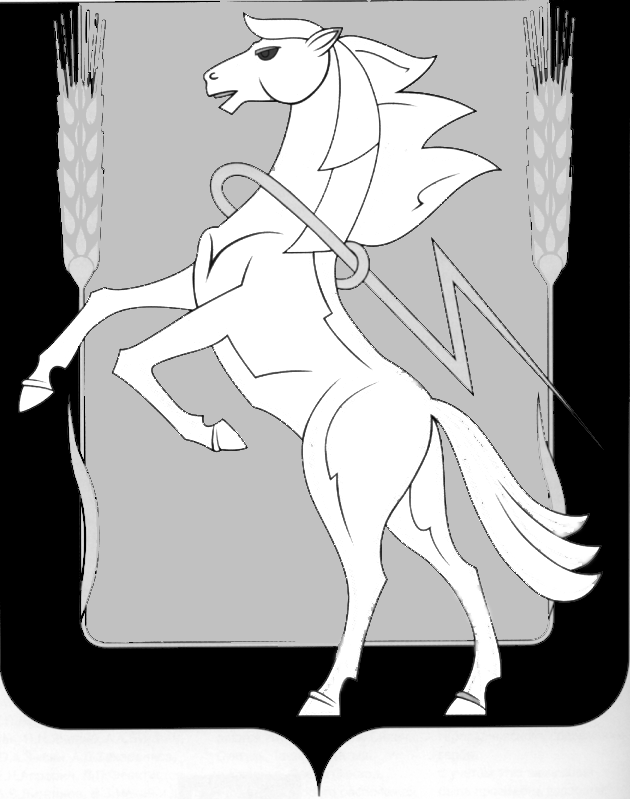 Совет депутатов Саккуловского сельского поселения                          Сосновского  муниципального района Челябинской областичетвертого созываР Е Ш Е Н И Е от 25 августа 2015  г.  № 129п. СаккуловоОб             утверждении           Положения «О     порядке    проведения        конкурса по   отбору   кандидатур   на    должностьглавы Саккуловского сельского поселенияСосновского муниципального района Челябинской области        В соответствии с Федеральным законом от 06.10.2003 г. № 131-ФЗ                       «Об общих принципах организации местного самоуправления в Российской Федерации», Законом Челябинской области от 11.06.2015 г. № 189-ЗО«Онекоторых вопросах правового регулирования организации местного самоуправления в Челябинской области», Уставом Саккуловского сельского поселении, Совет  депутатов  Саккуловского  сельского поселения четвертого созыва,РЕШАЕТ:    1. Утвердить прилагаемое Положение о порядке проведения конкурса по отбору кандидатур на должность главы Саккуловского сельского поселения Сосновского муниципального района Челябинской области.     2. Направить данное решение Главе Саккуловского сельского поселения для подписания и опубликования.   3. Опубликовать настоящее решение в информационном бюллетене «Сосновская Нива» и на официальном сайте органов местного самоуправления Саккуловского сельского поселения. (sakkulovskoe.eps74.ru).    4. Настоящее решение вступает в силу со дня его опубликования. Глава  Саккуловского сельского поселения                                                    И.П. Пашнин                                                   Председатель Совета депутатовСаккуловского сельского поселения                           Н.П. Крыжановский                                                                                                                       Утверждено								   решением Советом депутатов							Саккуловского сельского поселения четвертого созыва                                                    от 25.08.2015 г. № 129ПОЛОЖЕНИЕо порядке проведения конкурса по отбору кандидатур на должность главы Саккуловского сельского поселения Сосновского муниципального района Челябинской областиI. Общие положения1.  Положение о порядке проведения конкурса по отбору кандидатур на должность Главы Саккуловского сельского поселения Сосновского муниципального района Челябинской области (далее – Положение) разработано в соответствии со статьёй 36 Федерального закона от 6 октября 2003 года № 131-ФЗ «Об общих принципах организации местного самоуправления в Российской Федерации», Законом Челябинской области от 11 июня 2015 года № 189-ЗО «О некоторых вопросах правового регулирования организации местного самоуправления в Челябинской области», Уставом Саккуловского сельского поселения Сосновского муниципального района и определяет состав, порядок формирования, полномочия конкурсной комиссии, а также порядок назначения и проведения конкурса по отбору кандидатур на должность главы Саккуловского сельского поселения Сосновского муниципального района Челябинской области.2. Применяемые в настоящем Положении понятия используются в следующих значениях:- конкурсная комиссия – комиссия, образуемая в порядке, установленном решением Советом депутатов Саккуловского сельского поселении Сосновского муниципального района Челябинской области  (далее – Совет депутатов) в соответствии с законодательством Российской Федерации и настоящим Положением, для проведения конкурса по отбору кандидатур на должность главы Саккуловского сельского поселения;- претендент на участие в конкурсе на должность главы Саккуловского сельского поселения (далее – претендент) – лицо, изъявившее желание участвовать                   в конкурсепо отбору кандидатур на должность главы Саккуловского сельского поселения в порядке, предусмотренном настоящим Положением;- участник конкурса на должность главы Саккуловского сельского поселения (далее – участник конкурса) – лицо, допущенное в установленном настоящим Положением порядке к участию в конкурсе на должность главы Саккуловского сельского поселения;- кандидат на должность главы Саккуловского сельского поселения (далее – кандидат) – лицо, признанное конкурсной комиссией по результатам конкурса по отбору кандидатур на должность Главы Саккуловского сельского поселения его победителем, и предложенное конкурсной комиссией Совета депутатов для избрания на должность Главы Саккуловского сельского поселения;- конкурс на должность Главы Саккуловского сельского поселения  (далее – конкурс) – проводимая в порядке, установленном настоящим Положением, процедура отбора кандидатов из числа участников конкурса.3. Конкурс обеспечивает равные права граждан Российской Федерации на должность главы муниципального образования и проводится с целью отбора кандидатов, наиболее подготовленных для должности главы муниципального образования из числа участников конкурса представивших документы для участия в конкурсе.2. Состав, порядок формирования и полномочия конкурсной комиссии1. Конкурсная комиссия образуется в составе шести человек.При формировании конкурсной комиссии половина её членов назначается Советом депутатов Саккуловского сельского поселении Сосновского муниципального района Челябинской области, а другая половина – Главой Сосновского муниципального района Челябинской области.Кандидатуры членов конкурсной комиссии, назначаемых Советом депутатов, могут вноситься председателем Советом депутатов, депутатами, фракциями политических партий, представленных в Совете депутатов.Члены конкурсной комиссии от Совета депутатов назначаются решением Совета депутатов, принятым по результатам тайного голосования, простым большинством голосов депутатов от установленного числа депутатов Совета депутатов, после гласного обсуждения каждой из представленных кандидатур. Решение Совета депутатов о назначении членов конкурсной комиссии от Совета депутатов вступает в силу с момента его принятия.2. Состав конкурсной комиссии утверждается решением Совета депутатов на основании предложений Главы Сосновского муниципального района и решения Совета депутатов о назначении членов конкурсной комиссии от Совета депутатов. Решение Совета депутатов об утверждении состава конкурсной комиссии принимается по результатам открытого голосования, простым большинством голосов депутатов от установленного числа депутатов Совета депутатов и вступает в силу с момента его принятия.3. Конкурсная комиссия является коллегиальным органом и состоит из председателя и членов конкурсной комиссии.Конкурсная комиссия обладает следующими полномочиями:1) организует проведение конкурса;2) рассматривает документы, представленные на конкурс;3) принимает решение о допуске либо об отказе в допуске претенденту               к участию в конкурсе;4) обеспечивает соблюдение равенства прав претендентов и участников конкурса в соответствии с законодательством;5) в случае необходимости привлекает к работе экспертов-специалистов (с правом совещательного голоса);6) рассматривает заявления и вопросы, возникающие в процессе подготовки и проведения конкурса;7) принимает решения по результатам конкурса.Председатель конкурсной комиссии избирается из её состава с учётом мнения Главы Сосновского муниципального района Челябинской области на первом заседании в ходе тайного голосования простым большинством голосов от числа членов конкурсной комиссии, присутствующих на заседании.Председатель конкурсной комиссии:1) осуществляет общее руководство деятельностью конкурсной комиссии;2) объявляет заседание конкурсной комиссии правомочным или выносит решение о его переносе из-за отсутствия кворума;3) открывает, ведёт и закрывает заседания конкурсной комиссии;4) извещает претендента в письменной форме в случаях и в порядке, предусмотренных абзацем вторым пункта 5 статьи 5 настоящего Положения.4. Конкурсная комиссия правомочна принимать решения только в случае присутствия на заседании не менее двух третей членов конкурсной комиссии (4 человека). Допускается отсутствие по одному представителю от Совета депутатов Саккуловского сельского поселения и  Главы Сосновского муниципального района Челябинской области. 3. Обеспечение деятельности конкурсной комиссии1. Ответственным за организационно-техническое обеспечение работы конкурсной комиссии является технический секретарь конкурсной комиссии.Технический секретарь конкурсной комиссии не является членом комиссии.Технический секретарь конкурсной комиссии организует публикацию объявления о конкурсе, осуществляет приём заявлений и документов                        от участников конкурса, осуществляет подготовку заседаний конкурсной комиссии, включая информирование членов конкурсной комиссии по всем вопросам, относящимся к их функциям, в том числе извещает лиц, принимающих участие в работе конкурсной комиссии, о времени и месте проведения заседаний не менее чем за три рабочих дня доих начала, ведёт                 и оформляет протоколы заседаний конкурсной комиссии.2.Технический секретарь конкурсной комиссии назначается на период работы конкурсной комиссии из числа членов муниципальной избирательной комиссии (территориальной избирательной комиссии, в случае возложения на нее полномочий муниципальной комиссии):заместителя председателя, секретаря.Технический секретарь конкурсной комиссии осуществляет свою деятельность на основании гражданско-правового договора, заключаемого с исполнительно-распределительным органом местного самоуправление Саккуловского сельского поселения, с выплатой вознаграждения по договору согласно смете расходов бюджета муниципального образования, утверждаемой Советом депутатов Саккуловского сельского поселения3. Общее организационное и материально-техническое обеспечение работы комиссии осуществляет аппарат Совета депутатов Саккуловского сельского поселения.4. Порядок объявления конкурса1. Решение об объявлении конкурса, назначении технического секретаря конкурсной комиссии принимается Советом депутатов в ходе открытого голосования простым большинством голосов депутатов от установленного числа депутатов Совета депутатов и вступает в силу с момента его принятия.        2. Решение об объявлении конкурса принимается Советом депутатов Саккуловского сельского поселения.       Решение об объявлении конкурса принимается в случаях:1) истечения срока полномочий Главы Саккуловского сельского поселения Сосновского муниципального района;2) досрочного прекращения полномочий Главы Саккуловского сельского поселения Сосновского муниципального района;3) принятия конкурсной комиссией по отбору кандидатур на должность Главы Саккуловского сельского поселения Сосновского муниципального района решения о признании конкурса несостоявшимся по основаниям, предусмотренным пунктом 1 статьи 7 настоящего Положения;4) подачи всеми кандидатами заявлений о снятии своих кандидатур;5) непринятия Советом депутатов решения об избрании Главы Саккуловского сельского поселения Сосновского муниципального района из числа кандидатов, предложенных конкурсной комиссиейпо отбору кандидатур на должность Главы Саккуловского сельского поселения Сосновского муниципального района.Решение об объявлении конкурса по отбору кандидатур на должность Главы Саккуловского сельского поселения Сосновского муниципального района, назначении технического секретаря конкурсной комиссии принимается не позднее, чем за 45 дней до окончания срока полномочий Главы Саккуловского сельского поселения Сосновского муниципального района. В остальных случаях решение об объявлении конкурса принимается Советом депутатов в течение 30 дней со дня наступления одного из указанных в настоящем пункте случаев.Решение об объявлении конкурса в течение пяти рабочих дней со дня его принятия направляется Главе Сосновского муниципального района  Челябинской области.Одновременно с решением Совета депутатов об объявлении конкурса направляется запрос о предложении кандидатур в состав конкурсной комиссии от Главы Саккуловского сельского поселения Сосновского муниципального района.3. Решение об объявлении конкурса, а также объявление о приёме документов для участия в конкурсе, условия проведения конкурса, сведения о дате, времени, месте его проведения должны быть опубликованы в газета          «Сосновская Нива» и на официальном сайте Саккуловского сельского поселения «sakkulovskoe.eps74.ru » не позднее, чем за 20 дней до дня проведения конкурса.В объявлении о приёме документов для участия в конкурсе указываются требования,  установленные в пункте  2 главы 5 настоящего Положения, которым должен соответствовать гражданин, претендующий на должность Главы Саккуловского сельского поселения Сосновского муниципального района.5. Условия проведения конкурса1. При проведении конкурса претендентам и участникам конкурса гарантируется равенство прав в соответствии с законодательством Российской Федерации.2. Правом на участие в конкурсе обладают граждане Российской Федерации, достигшие возраста 21 года, обладающие пассивным избирательным правом в соответствии с действующим законодательством.3. Конкурс признаётся состоявшимся при наличии двух и более участников конкурса.4. Претендент представляет:1) личное заявление об участии в конкурсе в письменной форме (приложение 1).В заявлении указываются фамилия, имя, отчество, дата и место рождения, адрес места жительства, серия, номер и дата выдачи паспорта или документа, заменяющего паспорт гражданина, наименование или код органа, выдавшего паспорт или документ, заменяющий паспорт гражданина, идентификационный номер налогоплательщика (при наличии), гражданство, сведения                                 о профессиональном образовании (при наличии) с указанием организации, осуществляющей образовательную деятельность, года её окончания                               и реквизитов документа об образовании и о квалификации, основное место работы или службы, занимаемая должность (в случае отсутствия основного места работы или службы – род занятий). Если претендент является депутатом                и осуществляет свои полномочия на непостоянной основе, в заявлении должны быть указаны сведения об этом и наименование соответствующего представительного органа.Если у претендента имелась или имеется судимость, в заявлении указываются сведения о судимости претендента, а если судимость снята или погашена, – также сведения о дате снятия или погашения судимости.К заявлению претендента прилагаются копии документов, подтверждающих указанные в заявлении сведения об образовании, основном месте работы или службы, о занимаемой должности (роде занятий), а также о том, что кандидат является депутатом;2) копию паспорта или документа, заменяющего паспорт гражданина.Паспорт или документ, заменяющий паспорт гражданина, предъявляется претендентом при личном представлении документов в конкурсную комиссию, копия паспорта или документа, заменяющего паспорт гражданина, изготавливается конкурсной комиссией в присутствии претендента и заверяется подписью лица, принявшего заявление и прилагаемые к нему документы;3) сведения о размере и об источниках доходов претендента, а также об имуществе, принадлежащем претенденту на праве собственности (в том числе совместной собственности), о вкладах в банках, ценных бумагах. Указанные сведения представляются по форме согласно приложению 1 к Федеральному закону от 12 июня 2002 года № 67-ФЗ «Об основных гарантиях избирательных прав и права на участие в референдуме граждан Российской Федерации»;4) сведения о принадлежащем претенденту, его супругу                                             и несовершеннолетним детям недвижимом имуществе, находящемся                            за пределами территории Российской Федерации, об источниках получения средств, за счёт которых приобретено указанное имущество, об обязательствах имущественного характера за пределами территории Российской Федерации претендента, а также сведения о таких обязательствах его супруга                                    и несовершеннолетних детейпо форме, предусмотренной Указом Президента Российской Федерации от 6 июня 2013 года № 546 «О проверке достоверности сведений об имуществе и обязательствах имущественного характера за пределами территории Российской Федерации, о расходах по каждой сделке по приобретению объектов недвижимости, транспортных средств, ценных бумаг и акций, представляемых кандидатами на выборах в органы государственной власти, выборах глав муниципальных районов и глав городских округов,                   а также политическими партиями в связи с внесениемПрезиденту Российской Федерации предложений о кандидатурах на должность высшего должностного лица (руководителя высшего исполнительного органа государственной власти) субъекта Российской Федерации»;5) сведения о своих расходах, а также о расходах своих супруга                             и несовершеннолетних детей по каждой сделке по приобретению земельного участка, другого объекта недвижимости, транспортного средства, ценных бумаг, акций (долей участия, паёв в уставных (складочных) капиталах организаций) совершённой в течение последних трёх лет, если сумма сделки превышает общий доход претендента и его супруга за три последних года, предшествующих совершению сделки, и об источниках получения средств, за счёт которых совершена сделкапо форме, предусмотренной Указом Президента Российской Федерацииот 6 июня 2013 года № 546 «О проверке достоверности сведений об имуществе и обязательствах имущественного характера за пределами территории Российской Федерации, о расходах по каждой сделке по приобретению объектов недвижимости, транспортных средств, ценных бумаг и акций, представляемых кандидатами на выборах в органы государственной власти, выборах глав муниципальных районов и глав городских округов, а также политическими партиями в связи с внесением Президенту Российской Федерации предложений о кандидатурах на должность высшего должностного лица (руководителя высшего исполнительного органа государственной власти) субъекта Российской Федерации»;6) копию документа об образовании (при наличии);7) копию документа об основном месте работы или службы,                             о занимаемой должности (роде занятий);8) копию документа о наличии статуса депутата;9) три фотографии (4x6).При проведении конкурса по отбору кандидатур на должность Главы Саккуловского сельского поселения Сосновского муниципального района претендент обязан к моменту представления документов, необходимых для участия в конкурсе, закрыть счета (вклады), прекратить хранение наличных денежных средств и ценностей в иностранных банках, расположенных за пределами территории Российской Федерации, и (или) осуществить отчуждение иностранных финансовых инструментов.По желанию претендента могут быть дополнительно представлены иные сведения.Указанные документы претендент обязан представить лично либо они могут быть представлены по просьбе претендента иными лицами в случаях, если претендент болен, содержится в местах содержания под стражей подозреваемых и обвиняемых (при этом подлинность подписи претендента на заявлении в письменной форме должна быть удостоверена нотариально либо администрацией стационарного лечебно-профилактического учреждения, в котором претендент находится на излечении, администрацией учреждения, в котором содержатся под стражей подозреваемые и обвиняемые), иных случаях, установленных федеральным законодательством.5. Документы для участия в конкурсе представляются техническому секретарю комиссии в течение пятнадцати календарных дней после дня опубликования решения об объявлении конкурса.Технический секретарь осуществляет проверку полноты, правил оформления и регистрацию поданных документов с выдачей расписки.Несвоевременное представление документов, представление их не в полном объёме или с нарушением правил оформления являются основанием для отказа претенденту в их приёме. Решение об отказе принимается техническим секретарём.В случае, если претендент обнаружил, что в представленных им сведениях о доходах, об имуществе и обязательствах имущественного характера не отражены или не полностью отражены какие-либо сведения либо имеются ошибки, он вправе представить уточнённые сведения не позднее десяти календарных дней до дня проведения предварительного заседания комиссии.6. По окончании срока предоставления документов аппарат Совета депутатов организует проверку достоверности документов и сведений, представленных претендентом на должность Главы Саккуловского сельского поселения Сосновского муниципального района. В случае установления по результатам проверки обстоятельств, препятствующих замещению претендентом должности Главы Саккуловского сельского поселения Сосновского муниципального района, включая случаи непредставления им сведений либо представления заведомо недостоверных или неполных сведений о своих доходах, расходах, имуществе и обязательствах имущественного характера, а также представления заведомо ложных сведений о доходах, расходах, об имуществе и обязательствах имущественного характера своих супруги (супруга) и несовершеннолетних детей, комиссия принимает решение об отказе претенденту в допуске к участию в конкурсе, о чём претендент извещается в письменной форме председателем комиссии не позднее чем за десять дней до дня проведения конкурса.6. Порядок проведения конкурса1. Конкурс проводится в форме конкурса-испытания.На предварительном заседании конкурсной комиссии проводятся организационно-подготовительные мероприятия, в том числе приём и рассмотрение документов, представленных претендентами, заслушивание доклада о результатах проверки, принятие решений о приёме (отказе в приёме) документов, допуске претендентов (отказе в допуске) к участию в конкурсе.По итогам предварительного заседания конкурсной комиссии технический секретарь конкурсной комиссии информирует участников конкурса о дате, месте и времени его проведения.На конкурсе конкурсная комиссия оценивает участников конкурса на основании представленных ими документов, а также с учётом результатов конкурсных процедур с использованием не противоречащих федеральным законам и другим нормативным правовым актам Российской Федерации методов оценки профессиональных и личностных качеств участников конкурса, включая индивидуальное собеседование, на должность Главы Саккуловского сельского поселения Сосновского муниципального района.Предварительное заседание конкурсной комиссии и конкурс проводятсяв различные дни с интервалом в 10 дней.7. Решение конкурсной комиссии1. По результатам конкурса конкурсная комиссия принимает решение о признании не менее двух участников конкурса победителями конкурса и наделении статусом кандидатов на должность Главы Саккуловского сельского поселения Сосновского муниципального района.Конкурсная комиссия принимает решение о признании конкурса несостоявшимся в случае:1) отсутствия заявлений об участии в конкурсе;2) подачи всеми участниками конкурса заявлений о снятии своих кандидатур;3) признания всех претендентов не соответствующими требованиям, предусмотренным действующим законодательством, Уставом Саккуловского сельского поселения Сосновского муниципального района и настоящим Положением;4) в случае отсутствия среди участников конкурса лиц, по своим профессиональным, деловым и иным качествам соответствующих должности Главы Саккуловского сельского поселения Сосновского муниципального района;5) в случае подачи одного заявления об участии в конкурсе.Факт неявки участника конкурса без уважительной причины на заседание конкурсной комиссии приравнивается к факту подачи им заявления о снятии своей кандидатуры.Решения о признании  причины неявки участника конкурса уважительной либо неуважительной, об отказе в приёме документов, о допуске (отказе в допуске) к участию в конкурсе и по процедурным вопросам принимаются конкурсной комиссией простым большинством голосов членов комиссии, присутствующих на заседании, при открытым голосовании.2. Конкурсная комиссия принимает решение о признании не менее двух участников конкурса победителями конкурса и наделении статусом кандидатов на должность Главы Саккуловского сельского поселения Сосновского муниципального района открытым голосованием, не менее чем двумя третями голосов членов конкурсной комиссии, от установленной численности членов конкурсной комиссии.При голосовании член конкурсной комиссии голосует «за» или «против». При равенстве голосов членов конкурсной комиссии решающим является голос её председателя.Решение конкурсной комиссии принимается в отсутствие участников конкурса.3. Решение конкурсной комиссии оформляется протоколом (приложение № 2), который подписывается всеми членами конкурсной комиссии, присутствовавшими на заседании, и техническим секретарем.4. Каждому участнику конкурса сообщается о результатах конкурса в письменной форме в течение трёх рабочих дней со дня завершения конкурса.5. Решение конкурсной комиссии направляется в Совет депутатов,             Главе Сосновского муниципального района Челябинской области в течение трёх рабочих дней со дня принятия решения о результатах конкурса.6. Кандидат избирается на должность Главы Саккуловского сельского поселения Сосновского муниципального района Советом депутатов из числа кандидатур, представленных конкурсной комиссией.Вопрос об избрании кандидата на должность Главы Саккуловского сельского поселения Сосновского муниципального района выносится на рассмотрение Советом депутатов в течение 15 календарных дней со дня принятия конкурсной комиссией решения по результатам конкурса.7. При рассмотрении Советом депутатов Саккуловского сельского поселения вопроса об избрании  Главы Саккуловского сельского поселения Сосновского муниципального района председатель конкурсной комиссии докладывает об итогах конкурса по отбору кандидатур на должность Главы Саккуловского сельского поселения Сосновского муниципального района.8. Решение Совета депутатов Саккуловского сельского поселения об избрании Главы Саккуловского сельского поселения Сосновского муниципального района принимается в ходе тайного голосования большинством в две трети голосов от установленного числа депутатов Совета депутатов Саккуловского сельского поселении.9. Решение Совета депутатов Саккуловского сельского поселения об избрании Главы Саккуловского сельского поселения Сосновского муниципального района подлежит официальному опубликованию в газете «Сосновска Нива».10. Кандидат, избранный Главой Саккуловского сельского поселения Сосновского муниципального района вступает в должность в порядке и сроки, предусмотренные Уставом Саккуловского сельского поселения Сосновского муниципального района.11. В случаи, если конкурсная комиссией принято решение о признании конкурса не состоявшимся, или Совет депутатов не изберет Главу Саккуловского сельского поселения Сосновского муниципального района из числа кандидатов, предложенных конкурсной комиссией, в порядке и в сроки, установленные настоящим Положением для проведения конкурса, повторный конкурс.8. Заключительные положения1. Расходы, связанные с организацией и проведением конкурса, осуществляются Советом депутатов за счёт средств бюджета Саккуловского сельского поселения Сосновского муниципального района  в пределах сметы, утверждённой Советом депутатов.Расходы, связанные с участием в конкурсе (проезд к месту проведения конкурса и обратно, наём жилого помещения, проживание, иные расходы), осуществляются гражданами за счёт собственных средств.2. Споры, связанные с проведением конкурса, разрешаются в судебном порядке.3. Документы претендентов, не допущенных к участию в конкурсе, и участников конкурса могут быть им возвращены по письменному заявлению в течение трёх лет со дня завершения конкурса. До истечения указанного срока документы хранятся в Советом депутатов, после чего подлежат уничтожению в установленном порядке.Приложение 1						к Положению «О порядке проведенияконкурса по отбору кандидатур на            должность Главы Саккуловского сельского поселения Сосновского муниципального районаСведения о судимости ________________________________________________Если имелась или имеется судимость указываются соответствующие сведения, а если ___________________________________________________________________судимость снята или погашена, – также сведения о дате снятия или погашения судимостиЗаявление*Прошу допустить меня к участию в конкурсе по отбору кандидатур на должность Главы Саккуловского сельского поселения Сосновского муниципального района.С условиями конкурса ознакомлен.Согласен с проведением проверки достоверности сведений, предоставленных мною, в том числе о принадлежащих мне доходах, имуществе и обязательствах имущественного характера.С проведением процедуры оформления допуска к работе со сведениями, составляющими государственную и иную, охраняемую законом тайну, согласен.Обязуюсь в случае моего избрания прекратить деятельность, несовместимую со статусом Главы Саккуловского сельского поселения Сосновского муниципального района.К заявлению прилагаю: (перечислить прилагаемые документы, необходимые для участия в конкурсе).«___»____________20___г.______________________________________(подпись)(расшифровка подписи)* Заявление оформляется в рукописном виде.Приложение № 2к Положению «О порядкепроведенияконкурсапо отборукандидатур на                                                                                    должность Главы Саккуловского сельского поселения Сосновского муниципального районаПротокол №____заседания конкурсной комиссии при проведении конкурса по отбору кандидатур на должность Главы Саккуловского сельского поселения Сосновского муниципального района «___»____________20___г                                         п. Саккулово Присутствовали:1. Председатель конкурсной комиссии:___________________________________							(фамилия, инициалы)2. Члены конкурсной комиссии: ________________________________________							(фамилия, инициалы)3. Технический секретарь: ___________:__________________________________							(фамилия, инициалы)Заседание конкурсной комиссии вёл председательствующий.Повестка дня.Проведение конкурса на замещение Главы Саккуловского сельского поселения Сосновского муниципального района.К участию в конкурсе допущены:____________________________________________________________________(фамилия, имя, отчество, должность и место работы участника конкурса)Слушали:1.___________________: анализ документов, краткая характеристика участников (фамилия, инициалы) конкурса,анализ итогов тестирования, иных оценочных мероприятий.В случае собеседования или дискуссии, проведённых на заседании комиссии, в протокол вносятся сведения о том, с кем из участников конкурса проводилось собеседование (дискуссия), какие вопросы задавались, какая оценка дана ответам на заданные вопросы.Выступили:1.___________________: мнения членов конкурсной комиссии.(фамилия, инициалы)На основании изложенного, руководствуясь Положением о порядке проведения конкурса на должность Главы Саккуловского сельского поселения Сосновского муниципального районаРЕШИЛИ:1.  Признать победителями конкурса и наделить статусом кандидатов на должность Главы Саккуловского сельского поселения Сосновского муниципального района:_______________________________________________________________	(фамилия, имя, отчество, должность, место работы)_______________________________________________________________________________________________________________________________________________________________(фамилия, имя, отчество, должность, место работы)____________________________________________________________________2. Направить настоящий протокол в Совет депутатов Саккуловского сельского поселения Сосновского муниципального района, Главе Сосновского муниципального района, Челбинской области.ГОЛОСОВАЛИ: 	«За» ______________чел.	«Против»	______________чел.Председатель комиссии:	________________________       ________________________	(подпись)(расшифровка подписи)Члены комиссии:	________________________  ____________________________				(подписи)(расшифровка подписей)Протокол составилтехнический секретарь:	___________________   ____________________________	(подпись)(расшифровка подписи)
В конкурсную комиссию по отбору кандидатур на должность Главы Саккуловского сельского поселения Сосновского муниципального районаот___________________________________________________________________	(фамилия, имя, отчество)Гражданство _________________________________________________________Дата и место рождения _____________________________________________________________________________________________________________________Адрес места жительства _______________________________________________	(указать почтовый индекс)Паспорт или иной документ, удостоверяющий личность _________________________________________________________________________________________ серия, номер и дата выдачи паспорта или иного документа, заменяющего паспорт гражданина, наименование или код_____________________________________________________________________органа, выдавшего паспорт или документ, заменяющий паспорт гражданинаИдентификационный номер налогоплательщика (при наличии) ______________Сведения о профессиональном образовании (при наличии) _____________________________________________________________________(с указанием организации, осуществляющей образовательную деятельность, года её окончания и реквизитов документа об образовании и о квалификации)Основное место работы или службы, занимаемая должность _____________________________________________________________________(в случае отсутствия основного места работы или службы – род занятий)____________________________________________________________________Сведенияо наличии статуса депутата ____________________________________(заполняется в случае осуществления полномочий депутата______________________________________________________________непостоянной основе с указанием наименования соответствующего представительного органа)